ОСВЕТИТЕЛЬ ТАБЛИЦ ДЛЯ ИССЛЕДОВАНИЯ ОСТРОТЫ ЗРЕНИЯ ОТИЗ-40-01 (Аппарат Рота)(исполнение 3)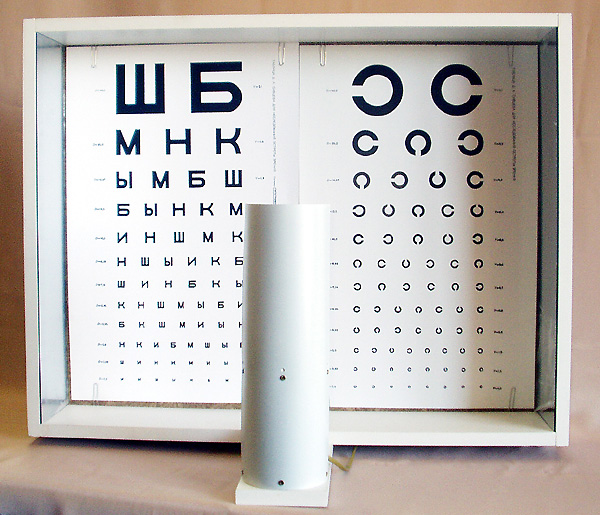 	Осветитель таблиц для исследования остроты зрения ОТИЗ-40-01
 предназначен для равномерного освещения таблиц с тестовыми знаками при подборе средств коррекции зрения в офтальмологических отделениях клиник и больниц, в офтальмологических кабинетах поликлиник, в пунктах подбора очков при магазинах-салонах «Оптика» при подборе очков оптометристами, при массовых обследованиях и профосмотрах.	ОТИЗ-40-01 (исп.3) рекомендован Министерством Здравоохранения РФ к применению в медицинской практике  и имеет декларацию о соответствии и регистрационное удостоверение.ТЕХНИЧЕСКИЕ ХАРАКТЕРИСТИКИМощность  лампы, установленной в осветителе составляет 40Вт.Освещенность в центре поверхности для крепления таблиц должна быть не менее 700лк. Неравномерность освещенности в пределах тестового знака не должна быть заметна.Осветитель работает от электрической сети переменного тока частотой 50Гц с номинальным напряжением 220В.Габаритные размеры корпуса осветителя не более:- в транспортном положении	690х140х560мм;- в рабочем положении		665х325х535мм.Масса не более 6кг.Электробезопасность осветителя выполнена по классу защиты II, тип Н
ГОСТ 12.2.025-76 «ССБТ. Изделия медицинской техники. Электробезопасность. Общие технические требования и методы испытаний».Климатическое исполнение осветителя УХЛ4.2 по ГОСТ15150-69.КОМПЛЕКТНОСТЬОсветитель таблиц с лампой накаливания (корпус деревянный)    1компл;заслонка					                                         1шт;указка					                                                     1шт;таблицы для исследования остроты зрения и подбораочков вдаль (бумажные)     *)		                                         1компл;таблица для исследования остроты зрения вблизи (бумажные)*)  1шт;комплект крепежных деталей		                                         1компл;паспорт					                                         1экз.*) Входят в комплект поставки, при наличии заявки потребителя.